PRIORITÉS DE L’ANNÉEPLAN TRAVAIL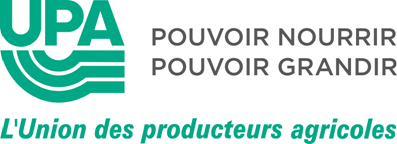 NOM DE L’INSTANCE ANNÉEPROJET (S)RESPONSABLE (S)